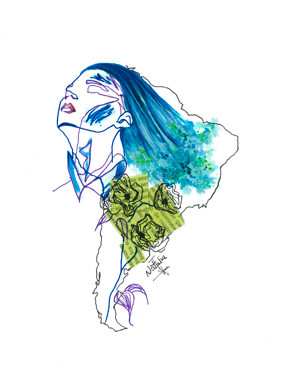 CALL FOR PAPERSREVISTA ÚRSULA(15 de septiembre de 2022)Revista Úrsula invita a todas las personas interesadas en indagar en la literatura hispánica a participar en su sexto número:Viajes, migraciones y exilios en la literatura en españolDesde el deseo y la curiosidad por conocer nuevos horizontes hasta desgarro causado por el abandono forzado del lugar de origen, los desplazamientos geográficos han tenido un importante papel en la producción de literatura desde la Antigüedad hasta nuestros días. El Marco Polo de Ítalo Calvino definía el sentimiento de viajar de la siguiente manera: “Al llegar a cada nueva ciudad el viajero encuentra un pasado suyo que ya no sabía que tenía: la extrañeza de los que no eres o no posees más, te espera al paso en los lugares extraños y no poseídos”. Theodor Adorno, por su parte, apuntaba a la intrínseca relación entre escritura y exilio: “quien ya no tiene ninguna patria, halla en el escribir su lugar de residencia”.En Revista Úrsula queremos fomentar la exploración de las reflexiones sobre cualquier tipo de desplazamiento geográfico en la literatura en español. Desde la fascinación del viajero hasta el trauma del exilio pasando por las reflexiones sobre la emigración económica y los problemas del exilio interior (o “insilio” como lo definió Manuel Aznar Soler)Entre las posibles líneas temáticas que pueden ser tratadas en este número se encuentran las siguientes: Literatura de viajes desde la literatura medieval a la actualidadEscritura desde el exilioLiteratura escrita por refugiados o solicitantes de asiloObras que reflexionen sobre la identidad exiliada, refugiada o migranteObras que reformulen la identidad cultural del país receptorEscritura desde el exilio interior o “insilio”Literatura que reflexione sobre los procesos migratorios por motivos económicos, sociales, personales o familiaresObras que indaguen en el trauma del exilio o la migración Escritura sobre el impacto del género, la clase social, la sexualidad y la etnia en los procesos migratorios Obras críticas con los regímenes del país de origen o del país receptorAsimismo, se valorarán artículos sobre cualquier otro tema en relación con las literaturas hispánicas para la sección de miscelánea, así como reseñas de libros académicos y entrevistas.Se aceptarán artículos escritos en español o en inglés que cumplan con las normas de edición de la revista (http://revistaursula.com/normas-editoriales). El plazo recepción de originales permanecerá abierto hasta el 15 de septiembre de 2022. Los artículos, que serán revisados mediante un sistema de pares ciegos, se enviarán a la siguiente dirección de correo electrónico: revista.ursula@gmail.com. 